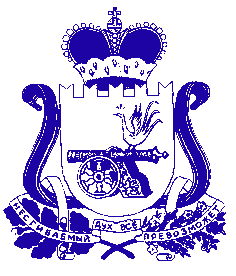 АДМИНИСТРАЦИЯГОЛЫНКОВСКОГО ГОРОДСКОГО ПОСЕЛЕНИЯРУДНЯНСКОГО РАЙОНА СМОЛЕНСКОЙ ОБЛАСТИРАСПОРЯЖЕНИЕот «09» февраля 2018 года  № 7-рВ  соответствии с Федеральным Законом  от 25.12.2008г. № 273 –ФЗ  «О противодействии коррупции», Законом Смоленской области  от 28.05.2009г. № 34-з «О противодействии коррупции в Смоленской области», Уставом Голынковского городского  поселения Руднянского района Смоленской области, в связи с кадровыми перестановками, 1. Внести изменения в распоряжение Администрации Голынковского городского поселения Руднянского района Смоленской области от 24.10.2016 года №129-р «Об утверждении Положения и состава Комиссии по противодействию коррупции в Администрации Голынковского городского  поселения  Руднянского района Смоленской области», утвердить  следующий состав Комиссии по противодействию коррупции в Администрации Голынковского городского поселения Руднянского района Смоленской области (Приложение № 1).2. Контроль по исполнению настоящего распоряжения оставляю за собой.Глава муниципального образованияГолынковского городского поселения Руднянского района Смоленской области                                Н.В.Иванова                                                                             Приложение №1                                                                            к распоряжению Администрации                     Голынковского городского поселения              Руднянского  района Смоленской области              от «09» февраля  2018 года  № 7-р С О С Т А ВКомиссии по противодействию коррупции в Администрации Голынковского городского поселения Руднянского района Смоленской области  Члены комиссии: О внесении изменений в распоряжение Администрации Голынковского городского поселения Руднянского района Смоленской области от  24 октября 2016 года №129-р «Об утверждении Положения и состава Комиссии по противодействию коррупции в Администрации Голынковского городского  поселения  Руднянского района Смоленской области»Миночкина Е.А. - ведущий специалист Администрации  Голынковского городского поселения Руднянского района Смоленской области, председатель комиссииРедченкова В.Е.- менеджер Администрации  Голынковского городского поселения Руднянского района Смоленской области, зам.председателя комиссииАнтипова Н.С.- инспектор Администрации Голынковского городского поселения Руднянского района Смоленской области, секретарь комиссииИващенкова Р.Ф.- депутат Совета депутатов Голынковского  городского поселения Руднянского района Смоленской области Кондрашов М.В.- депутат Совета депутатов Голынковского городского поселения Руднянского района Смоленской области